SECRETARIA DE INNOVACIÓN, CIENCIA Y TECNOLOGÍA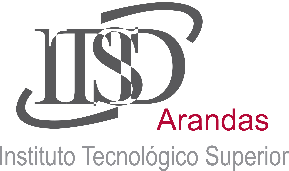 DIRECCION DE EDUCACIÓN SUPERIORRONDA DE SESIÓNES ORDINARIAS 2016 DE LOS ORGANISMOS PÚBLICOS DESCENTRALIZADOS DE EDUCACIÓN SUPERIOR.SICyT.Actualmente no se tienen las fechas programadas con anterioridad en cuanto se tenga una fecha asignada esta será publicada.Todas estas reuniones son de carácter privado.Organismos Público DescentralizadoSesión (tipo)DíaHoraSedeITZ Arandas1ra Sesión Ordinaria07-03-1610:00Sala de Juntas ITS ARANDASITZ Arandas2da Sesión OrdinariaITZ Arandas3ra Sesión Ordinaria